KenKen Puzzle (3)4x4 1)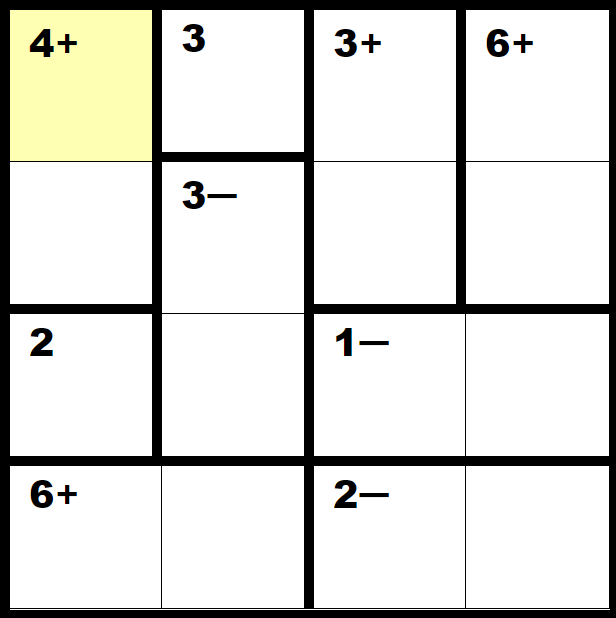 2)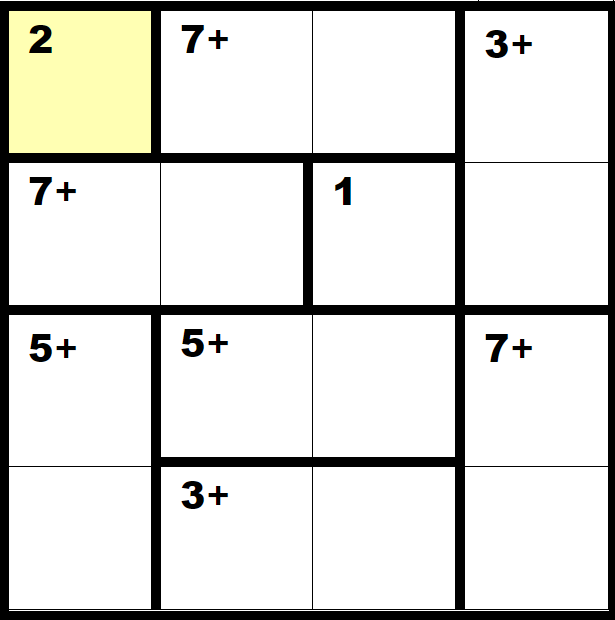 3)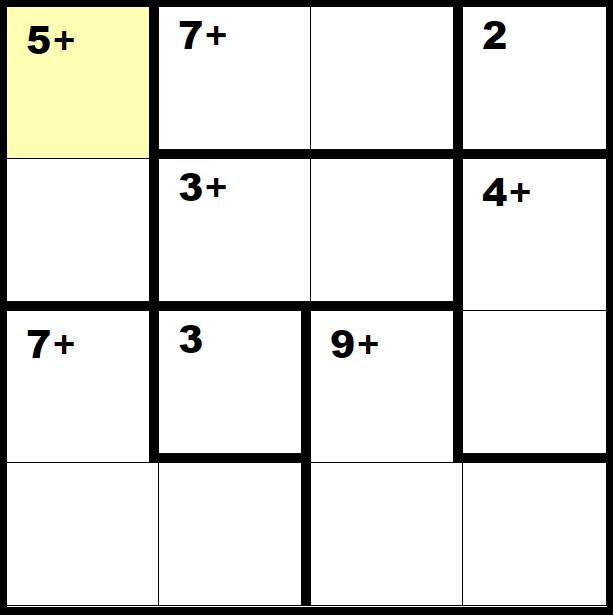 3)